LA HISTORIA DE ADJUDICACIÓN O DISTRIBUCIÓN DE TIERRASMientras lees la siguiente información, para y resume las políticas federales en los cuadros dados.Desde 1870 hasta principios del siglo XX, la política federal sobre los indios estuvo dominada por el traslado, los tratados, las reservaciones y la guerra. Tras la Guerra de Secesión, las tribus se vieron obligadas a vender o ceder sus tierras al gobierno estadounidense y hacer sitio para el asentamiento de las tribus del oeste. Los numerosos intentos de socavar las tribus y sus gobiernos y de abrir las tierras indias a los asentamientos de no indios fueron determinados en última instancia por la política federal de adjudicación o distribución. Antes de la adjudicación, la tierra pertenecía a las naciones indias y no a los individuos. Al principio, las tribus se resistieron y rechazaron la distribución de sus tierras comunales. Sin embargo, su resistencia no tuvo éxito y se dejó claro que, en caso de que las tribus rechazaran la adjudicación, el Congreso tenía el poder para imponer el reparto de las tierras. Los defensores de la adjudicación de tierras acabaron teniendo éxito, y los años siguientes estuvieron plagados de políticas federales que acabaron provocando la pérdida de más de 90 millones de acres de tierras tribales. La Ley Dawes de 1887La Ley Dawes o la Ley General de Adjudicación de 1887, conocida como la Ley Dawes, fue aprobada bajo la presidencia de Grover Cleveland. Esta ley facultaba al gobierno federal para dividir las tierras tribales y forzar la asimilación de los nativos americanos que vivían en reservas bajo la premisa de que los nativos americanos vivían como individuos y no como miembros de tribus.A cada cabeza de familia se le asignaban 160 acres de tierra de cultivo o 320 acres de tierra de pastoreo. Para recibir las tierras, los miembros de la tribu debían inscribirse en la Oficina de Asuntos Indios (que más tarde pasaría a llamarse Oficina de Asuntos Indígenas [Bureau of Indian Affairs, abreviada BIA en inglés]), y sus nombres entraban en las "Listas de Dawes". Esta inscripción era el factor determinante de la ciudadanía y sólo se concedía la ciudadanía a los miembros que aceptaban las divisiones de tierras. En un principio, la Ley Dawes no se aplicaba a los territorios de las Cinco Tribus Civilizadas, los osage, los sac y fox, miamies y peorias, en el Territorio Indio, ni a las reservaciones de la Nación Séneca de Nueva York y de los ojibwe de Red Lake.Las tierras asignadas a las tribus nativas americanas bajo las condiciones de la Ley Dawes eran tierras que las tribus ya controlaban. A las tribus se les pagaba poco por sus tierras y, si se negaban a cumplir las condiciones, se confiscaban y vendían a no nativos, con lo que las tribus perdían grandes extensiones de sus tierras.La Ley Curtis (1898)Durante la década de 1890, la demanda de las tierras de las Cinco Tribus Civilizadas en el Territorio Indio de Oklahoma aumentó con una avalancha de colonos blancos. Con la llegada de colonos, se hizo un llamamiento para formar un nuevo estado. La legislación anterior, como la Ley Dawes de 1887, que había desposeído de tierras a las tribus, no se había aplicado a los territorios de las Cinco Tribus Civilizadas.En 1893, Estados Unidos creó la Comisión Dawes para negociar con las Cinco Tribus Civilizadas con el fin de impulsar la asimilación y avanzar hacia la creación de un estado. De esto siguió la Ley Curtis de 1898, que asumió el control de los asuntos indios y eliminó los gobiernos tribales y los sistemas judiciales de los territorios indios. La Ley Curtis autorizó a la Comisión Dawes a preparar nuevos papeles de ciudadanía para cada tribu. Esta nueva ley amplió las disposiciones de la Ley Dawes a los territorios de las Tribus Civilizadas de Oklahoma que habían estado fuera de los límites anteriormente. Para que las Tribus recibieran las asignaciones de tierras, sus miembros tenían que inscribirse en la Oficina de Asuntos Indios. Una vez inscrito, el nombre del individuo pasaba a las "Listas de Dawes". La Ley Curtis fue otro intento de quitar autonomía y tierras a las tribus. Esta ley se inició sin el consentimiento tribal y otorgó al Congreso poderes de decisión sobre las tribus. La Ley Burke (1906)De acuerdo con la Ley Dawes, los nativos americanos que aceptaban las disposiciones de la Ley tenían derecho a recibir la ciudadanía estadounidense. Sin embargo, en virtud de la misma Ley, había cosas que complicaban el proceso. Estas complicaciones hicieron que muchos ciudadanos tribales no recibieran la ciudadanía estadounidense a pesar de que se les había prometido. El Gobierno de EE.UU. mantenía las tierras adjudicadas en "fideicomiso" durante un periodo de 25 años. Una vez finalizado este periodo, el gobierno federal decidía si las personas eran "competentes y capaces" de asumir la propiedad y convertirse en ciudadanos.  En 1906 se promulgó la Ley Burke. En ella se establecía que no se concedería la ciudadanía hasta transcurrido el periodo de 25 años a aquellos cuyas tierras estuvieran en fideicomiso. Los nativos americanos que aceptaron la adjudicación y se asimilaron esperaban convertirse en ciudadanos. Sin embargo, como resultado de esta ley, el gobierno de EE.UU. recibió un enorme poder sobre las personas que podían optar a las asignaciones. Se otorgó al Secretario del Interior el poder de decidir si los individuos eran lo suficientemente "competentes" para manejar sus propios asuntos antes de que pudieran recibir su asignación de tierras. El Secretario solía clasificar a los ciudadanos mestizos como "competentes" porque la Oficina de Asuntos Indios creía que su ascendencia europea los hacía mentalmente superiores. A menudo, a los propietarios que eran considerados "competentes" no se les notificaba que habían sido aprobados. Este cambio de estatus les obligaba a pagar impuestos. Tras un periodo de impago de impuestos, la tierra podía venderse sin el consentimiento del propietario. El Secretario también determinaba quién sería el siguiente en recibir las asignaciones de tierras si alguien fallecía. Si no se podía determinar el propietario, la tierra podía venderse. La Ley Burke fue otro ejemplo del intento del gobierno estadounidense de establecer el control sobre la tierra. Millones de acres de tierras tribales o de propiedad india se perdieron en favor de sus legítimos propietarios. Impacto DuraderoAntes de la Ley Dawes, las tribus nativas americanas controlaban aproximadamente 150 millones de acres de tierra. La Ley Dawes, las disposiciones de la Ley Curtis y la Ley Burke acabaron por despojar a las tribus de más de 90 millones de acres de sus tierras. Y posteriormente, la venta de tierras a no nativos. El resultado fue la eliminación de las tribus unidas. La unidad y la estructura social que las tribus habían vivido durante siglos cambiaron irrevocablemente.FuentesKidwell, C.S. (s.f.). Allotment. The Encyclopedia of Oklahoma History and Culture. Recuperado el 19 de abril de 2023, de 
	https://www.okhistory.org/publications/enc/entry.php?entry=AL011National Archives and Records Administration. (2022, 8 de febrero). The Dawes Act (1887). National Archives and 
	Records Administration. Recuperado el 19 de abril de 2023, de 
	https://www.archives.gov/milestone-documents/dawes-actTatro, M.K. (s.f.). The Burke Act (1906). The Encyclopedia of Oklahoma History and Culture. Recuperado el 19 de abril de 2023,de https://www.okhistory.org/publications/enc/entry.php?entry=BU010Tatro, M.K. (s.f.). The Curtis Act (1898). The Encyclopedia of Oklahoma History and Culture. Recuperado el 19 de abril de 2023, de https://www.okhistory.org/publications/enc/entry.php?entry=CU006U.S. Department of the Interior. (2021, 9 de julio). The Dawes Act (U.S. National Park Service). National Parks Service. 
	Recuperado el 19 de abril de 2023, de https://www.nps.gov/articles/000/dawes-act.htm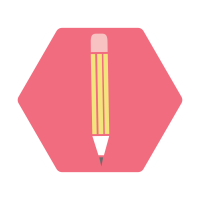 Para y Anota: Resume la Ley Dawes y su impacto. Para y Anota: Resume la Ley Curtis y su impacto. Para y Anota: Resume la Ley Burke y su impacto. Para y Anota: Resume el impacto general de estas políticas federales. 